BBijlage 6 - Model-PV HaltverwijzingPROCES-VERBAAL HALTVERWIJZINGi.v.m. overtreding van artikel 2, lid 3 / 4c van de LeerplichtwetGEMEENTE : ___________________________________________________________________________________________ SCHOOLJAAR: ____________________________________________________________________________________De ambtenaar belast met het toezicht op de naleving van de Leerplichtwet 1969, daartoe aangewezen door Burgemeester en Wethouders.Naar aanleiding van een melding van ongeoorloofd schoolverzuim van de directeur van	gevestigdte	, zijnde een school in de zin van artikel 1 van de Leerplichtwet 1969,heb ik	, ambtenaar in dienst van de gemeente, tevens buitengewoon opsporingsambtenaar,_____________________________________ belast met de handhaving van de Leerplichtwet, (nummer akte van beëdiging)	, besloten dezezaak af te doen met een Haltafdoening.In de oproepingsbrief staat vermeld dat hij/zij het recht hebben (op eigen kosten) voorafgaand aan het verhoor een advocaat te raadplegen en op bijstand van een advocaat tijdens het verhoor.Tevens is vermeld dat hij/zij aan de leerplichtambtenaar kan/kunnen verzoeken een tolk op te roepen voor het verhoor. Verdachte(n) heeft/hebben verklaard wel/geen afstand te doen van het recht op bijstand door een advocaat.)Verdachte (n) heeft/hebben wel/geen gehoor gegeven aan de oproep.(De identiteit van de verdachte is door mij vastgesteld. Ik heb medegedeeld dat hij/zij niet tot antwoorden verplicht was/waren. Verdachte heeft afstand gedaan van het recht op verhoorbijstand, is op de hoogte van de gevolgen daarvan en weet dat hij/zij deze beslissing te allen tijde kan herroepen.| Methodische Aanpak Schoolverzuim 2022	45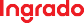 Naam en voornamen van de verdachten	(m/v)BSN-nr:    _________________________________________________________________________________________________________________________________________________________________________________________________Geboortedatum en  plaats:  _______________________________________________________________________________________________________________________________________________________________Wonende:_____________________________________________________________________________________________________________________________________________________________________________________________Postcode en woonplaats: __________________________________________________________________________________________________________________________________________________________________Telefoonnummer:              _______________________________________________________________________________________________________________________________________________________________________________Emailadres jongere  /  ouders: ___________________________________________________________________________________________________________________________________________________________Nationaliteit:          ________________________________________________________________________________________________________________________________________________________________________________________Klas    en    niveau:  ____________________________________________________________________________________________________________________________________________________________________________________Naam         mentor:   _____________________________________________________________________________________________________________________________________________________________________________________Toelichting Leerplicht _______________________________________________________________________________________________________________________________________________________________________Vermoedelijke reden  van  verzuim/  te  laat komen: _______________________________________________________________________________________________________________________Eerdere acties om schoolverzuim te doen stoppen:_____________________________________________________________________________________________________________________Overige relevante feiten: ___________________________________________________________________________________________________________________________________________________________________Hulpverlening: ja / neeNaam organisatie, contactpersoon en tel. nr. : _____________________________________________________________________________________________________________________________________________________________________________________________________________________________________________________________________________________________________________________________________________VERKLARING VERDACHTE:Toestemming jongere: ja / nee dd._______________Toestemming ouder(s)/ verzorger(s): ja / nee dd._______________door :_______________________________________________________________________________________________Contactpersoon en  tel.nr.  school  16:    ________________________________________________________________________________________________________________________________________________Waarvan door mij, verbalisant, op ambtseed / ambtsbelofte opgemaakt dit proces-verbaal, dat ik sloot en tekende te	opHandtekening:De jongere verklaart akkoord te gaan met deze Haltverwijzing. Handtekening:16. Tevens functionaris van de school aan wie de jongere in het kader van de Halt-interventie excuus kan aanbieden.46	| Methodische Aanpak Schoolverzuim 2022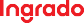 